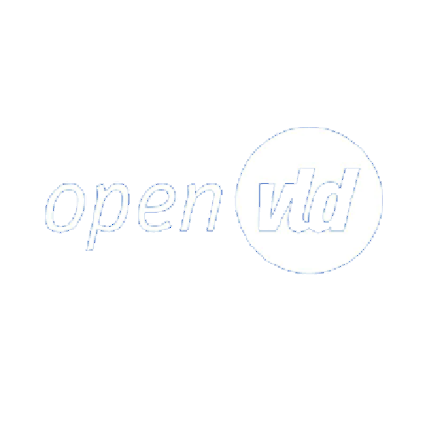 Ranst, 15 oktober 2019				Aan de voorzitter van de gemeenteraadAan de algemeen directeurGustaaf Peetersstraat 72520 RanstGeachte ,Graag had Open Vld Ranst volgend punt toegevoegd aan de agenda van de gemeenteraadszitting van 28/10/2019. KlaverhoeveInterpellatieOnlangs vernamen we dat De Klaverhoeve gaat sluiten. Dit is een zonevreemd gebouw maar het werd steeds gedoogd.o   We lezen in de krant dat volgens de huidige uitbater er van de gemeente geen horeca activiteiten meer mogen worden uitgevoerd wegens zone-vreemdheid in agrarisch gebied. Er was wel steeds een gedoogbeleid waardoor het restaurant ondanks zijn ligging in agrarisch gebied toch kon worden uitgebaat. Wat is het correcte verhaal en is er effectief een sluiting bevolen?o   We lazen ook dat er bouwovertredingen zijn vastgesteld. Zijn deze gerelateerd aan de sluiting van de zaak?Met vriendelijke groeten,Open Vld fractie